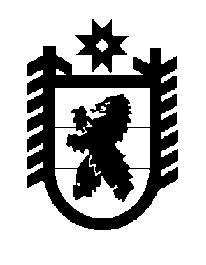 Российская Федерация Республика Карелия    ПРАВИТЕЛЬСТВО РЕСПУБЛИКИ КАРЕЛИЯРАСПОРЯЖЕНИЕот  30 мая 2014 года № 313р-Пг. Петрозаводск В целях снижения смертности детей от внешних причин в Республике Карелия:1. Утвердить Комплексный план мероприятий по снижению смертности детей от внешних причин в Республике Карелия на 2014- 2015 годы (далее – План мероприятий) согласно приложению.2. Руководителям органов исполнительной власти Республики Карелия, организаций, осуществляющих свою деятельность на территории Республики Карелия (по согласованию):а) обеспечить выполнение Плана мероприятий в установленные сроки;б) представлять информацию в Министерство здравоохранения и социального развития Республики Карелия ежеквартально, в срок до               5 числа месяца, следующего за отчетным кварталом, по итогам четвертого квартала – до 25 декабря отчетного года.3. Рекомендовать органам местного самоуправления муниципальных районов и городских округов в Республике Карелия разработать муниципальные планы мероприятий по снижению смертности детей от внешних причин.4. Контроль за исполнением распоряжения возложить на заместителя Главы Республики Карелия – Министра здравоохранения и социального развития Республики Карелия В.В. Улич.            ГлаваРеспублики  Карелия                                                             А.П. ХудилайненПриложение к распоряжениюПравительства Республики Карелияот  30 мая 2014 года № 313р-П                                                                       КОМПЛЕКСНЫЙ ПЛАНмероприятий по снижению смертности детейот внешних причин в Республике Карелияна 2014-2015 годы_____________________№  
п/пМероприятиеИсполнителиСрок  
испол-
ненияРезультат123451. Мероприятия по снижению смертности детей от дорожно-транспортных происшествий1. Мероприятия по снижению смертности детей от дорожно-транспортных происшествий1. Мероприятия по снижению смертности детей от дорожно-транспортных происшествий1. Мероприятия по снижению смертности детей от дорожно-транспортных происшествий1. Мероприятия по снижению смертности детей от дорожно-транспортных происшествий1.1.Организация и проведение семинаров для работников образовательных организаций, выступление на родительских собраниях, в образовательных организациях, проведение конференций по вопросам безопасного поведения детей на дорогахМинистерство   
внутренних дел 
по Республике  Карелия (по  согласованию)  2014-2015  
годыснижение числа детей,    
пострадавших в дорожно-транспортных       
происшествиях      1.2.Организация и проведение рейдовых мероприятий по контролю за соблюдением правил безопасной перевозки детей автомобильным транспортомМинистерство   
внутренних дел 
по Республике Карелия(по согласованию) 2014-2015  
годысоздание условий   для снижения       
количества дорожно-транспортных       
происшествий       1.3.Организация и проведение конкурсов, викторин по вопросам безопасности  дорожного движения, направление команды юных инспекторов движения Республики Карелия для участия во Всероссийском конкурсе «Безопасное колесо»                       Министерство       
образования    
Республики Карелия        2014-2015  
годыповышение интереса детей к правилам   
дорожного движения, а также культуре   
поведения на дорогах          123451.4.Организация и проведение лекций и бесед с обучающимися образовательных организаций с демонстрацией видеофильмов по вопросам профилактики детского травматизма на объектах железнодорожного транспорта Министерство образова-ния Республики Карелия, Октябрьская железная  дорога – филиал  открытого акционерного общества   «Российские железные дороги» (по   согласованию) 2014-2015  
годыповышение безопасности и     
профилактика детского травматизма  
на объектах железнодорожного   
транспорта         1.5.Выпуск и распространение памяток по вопросам обеспечения безопасности детей на объектах железнодорожного транспорта, направление писем в образовательные организации Октябрьская железная  дорога – филиал  открытого акционерного общества   «Российские железные дороги» (по согласованию), 
Министерство образова-ния Республики  Карелия        2014-2015  
годыповышение безопасности и профилактика детского травматизма на объектах железнодорожного транспорта         1.6.Устройство пешеходных переходов со звуковой и световой сигнализацией на  перегона Заделье-Кондопога,  перегона Голиковка-ОнежскийОктябрьская железная  дорога - филиал  открытого акционерного общества   «Российские железные дороги» (по согласованию)2014-2015  
годыповышение безопасности и     
профилактика детского травматизма на объектах железнодорожного транспорта         1.7.Рассмотрение вопросов детского дорожно-           
транспортного травматизма в рамках учебного предмета «Основы безопасности        
жизнедеятельности»          Министерство образова-ния Республики Карелия,        Министерство внутрен-них дел по Республике Карелия (по согласова-нию) 
2014-2015  
годызакрепление навыков безопасного        
поведения на дорогах, снижение  уровня    детского дорожно-транспортного травматизма, предупреждение дорожно-транспортных происшествий с     
участием детей и профилактика       
правонарушений, совершаемых детьми в области дорожного движения           123451.8.Организация и проведение родительских собраний в образовательных организациях по вопросам обеспечения детей светоотражающими элементамиМинистерство   
образования    
Республики     
Карелия        2014-2015  
годы   снижение числа детей, пострадавших в дорожно-транспортных происшествиях 1.9.Изучение правил дорожного движения и безопасного поведения на дорогах в      
дошкольных образовательных организациях              Министерство   
образования    
Республики Карелия,        Министерство   
внутренних дел 
по Республике Карелия (по согласованию)2014-2015  
годы   обучение детей навыкам безопасного
поведения на  дорогах и 
профилактика правонарушений,    
совершаемых детьми в области   
дорожного движения 1.10.Обучение работников и обучающихся образовательных организаций оказанию первой помощи при дорожно-транспортных        происшествиях               Министерство   
здравоохранения
и социального  
развития Республики     
Карелия,       
Министерство   
образования    
Республики Карелия        2014-2015  
годы   приобретение работниками и      
обучающимися образовательных    
организаций навыков оказания первой    
помощи при дорожно-транспортных       
происшествиях      2. Мероприятия по снижению смертности детей от суицидов                      2. Мероприятия по снижению смертности детей от суицидов                      2. Мероприятия по снижению смертности детей от суицидов                      2. Мероприятия по снижению смертности детей от суицидов                      2. Мероприятия по снижению смертности детей от суицидов                      2.1.Подготовка работников образовательных организаций по вопросам профилактики и коррекции социальной дезадаптации детей                   Министерство   
образования    
Республики     
Карелия        2014-2015  
годы   повышение уровня готовности       
работников образовательных   
организаций по оказанию           
своевременной психолого-педагогической помощи детям, оказавшимся в трудной жизненной ситуации123452.2.Организация работы с детьми 
и семьями группы социального риска (диагностика, консультирование, психокоррекция)               Министерство   
образования    
Республики     
Карелия        2014-2015  
годыповышение уровня социальной адаптированности детей: снижение или           
преодоление агрессивности и    
конфликтности, формирование      
социальных навыков, социализация детей 2.3.Организация деятельности общероссийского телефона доверия на территории Республики КарелияМинистерство   
здравоохранения
и социального  
развития Республики Карелия      2014-2015  
годыранняя профилактика детского и семейного неблагополучия и профилактика суицидальных настроений детей     2.4.Актуализация системы регистрации и хранения данных о попытках суицидов детей, их причинах и условиях            Министерство   
здравоохранения
и социального  
развития       
Республики     
Карелия        2014-2015  
годыпрофилактика повторных суицидов детей2.5.Организация и проведение обучающих семинаров для работников медицинских, образовательных организаций и органов внутренних дел по вопросам профилактики суицидов детейгосударственное бюджетное учреждение здравоохранения Республики Карелия «Республиканский психоневрологический диспансер»2014-2015  
годыснижение числа суицидов детей2.6.Включение в программы республиканских совещаний психиатров, психотерапевтов и медицинских психологов вопросов оказания суицидологической помощи детям Министерство   
здравоохранения
и социального  
развития       
Республики Карелия2014-2015  
годыповышение уровня готовности         
медицинских работников по организации и оказанию своевременной помощи детям, оказавшимся в трудной жизненной ситуации123452.7.Оснащение кабинета детского психиатра-суицидолога комнатой психологической разгрузки, видеотехникой, укомплектование кабинета детским клиническим психологом, социальным педагогомМинистерство   
здравоохранения
и социального  
развития       
Республики Карелия2014-2015  
годыповышение качества         
и своевременности оказания     
помощи детям, оказавшимся в трудной жизненной ситуации2.8.Подготовка специалистов, работающих с детьми, оказавшимися в трудной жизненной ситуации Министерство   
здравоохранения
и социального  
развития       
Республики Карелия2014-2015  
годыповышение качества и своевременности
оказания помощи детям, оказавшимся в трудной жизненной ситуации3. Мероприятия по снижению смертности детей от убийств3. Мероприятия по снижению смертности детей от убийств3. Мероприятия по снижению смертности детей от убийств3. Мероприятия по снижению смертности детей от убийств3. Мероприятия по снижению смертности детей от убийств3.1.Оборудование мест массового пребывания граждан в крупных населенных пунктах          
республики системами видеонаблюдения, установками экстренной связи «гражданин – полиция»                    Государственный комитет Республики Карелия по обеспечению жизнедеятельности и безопасности населения,Министерство   
внутренних дел 
по Республике Карелия (по согласованию)  2014-2015  
годыпредупреждение преступлений в отношении детей     
3.2.Укрепление материально-технической базы полиции общественной безопасности   
Министерство внутрен-них дел по Республике  
Карелия (по согласованию)  2014-2015  
годыпредупреждение преступлений в отношении детей123454. Мероприятия по снижению смертности детей от утоплений                     4. Мероприятия по снижению смертности детей от утоплений                     4. Мероприятия по снижению смертности детей от утоплений                     4. Мероприятия по снижению смертности детей от утоплений                     4. Мероприятия по снижению смертности детей от утоплений                     4.1.Изучение вопросов безопасного поведения детей 
на водных объектах в рамках учебного предмета «Основы безопасности жизнедеятельности»          Главное управление Министерства Российской Федерации по делам гражданской обороны, чрезвычайным ситуациям и ликвидации последствий стихийных бедствий по Республике Карелия (Главное управление МЧС 
России по Республике     
Карелия) (по согласованию), 
Министерство   
образования    
Республики Карелия        2014-2015  
годыпредупреждение несчастных случаев 
и гибели детей на водных объектах           4.2.Содействие работе  кадетских классов общеобразовательных организаций Государственный комитет Республики Карелия по обеспечению жизнедеятельности и безопасности населения2014-2015  
годыпредупреждение несчастных случаев и гибели детей на водных объектах4.3.Обучение населения, в том числе работников и обучающихся образовательных организаций, оказанию первой помощи при утоплениях       Министерство   
здравоохранения
и социального  
развития  Республики     
Карелия,       
Министерство   
образования    
Республики Карелия 
2014-2015  
годыприобретение населением, в том числе работниками и обучающимися образовательных организаций, навыков оказания первой помощи при утоплениях         123454.4.Организация и проведение республиканской акции «Не допустим гибели детей на водоемах»Главное управление МЧС 
России по Республике    
Карелия (по согласованию), Министерство   
образования    
Республики Карелия2014-2015  
годыинформирование детей о безопасном поведении на водных объектах, предупреждение несчастных случаев и гибели детей на водных объектах4.5.Проведение семинара с руководителями организаций отдыха детей и их оздоровления по подготовке к купальному сезону       Главное управление МЧС 
России по Республике     
Карелия (по согласованию) 2014-2015  
годыпредупреждение несчастных случаев и гибели детей на водных объектах4.6.Проведение бесед в организациях отдыха детей и их оздоровления на тему «Безопасное поведение на водных объектах»Главное управление МЧС 
России по Республике     
Карелия (по согласованию)2014-2015  
годыпредупреждение несчастных случаев и гибели детей на водных объектах4.7.Организация регулярного мониторинга стихийно возникающих мест массового отдыха населения у водных объектовГлавное  управление МЧС 
России по  Республике     
Карелия(по согласованию)2014-2015  
годыпредупреждение несчастных случаев и гибели детей на водных объектах4.8.Организация  выпуска телепередач по     предупреждению несчастных случаев и гибели детей на водных объектах                    Главное управление МЧС 
России по Республике     
Карелия (по согласованию)  2014-2015  
годыпредупреждение несчастных случаев и гибели детей на водных объектах123455. Мероприятия по снижению смертности детей от несчастных случаев, вызванных воздействием электрического тока, радиации, экстремальной температуры или   атмосферного давления                                                        5. Мероприятия по снижению смертности детей от несчастных случаев, вызванных воздействием электрического тока, радиации, экстремальной температуры или   атмосферного давления                                                        5. Мероприятия по снижению смертности детей от несчастных случаев, вызванных воздействием электрического тока, радиации, экстремальной температуры или   атмосферного давления                                                        5. Мероприятия по снижению смертности детей от несчастных случаев, вызванных воздействием электрического тока, радиации, экстремальной температуры или   атмосферного давления                                                        5. Мероприятия по снижению смертности детей от несчастных случаев, вызванных воздействием электрического тока, радиации, экстремальной температуры или   атмосферного давления                                                        5.1.Популяризация знаний в области электробезопасности среди обучающихся             
образовательных организаций (проведение бесед, лекций на тему электробезопасности),  
организация экскурсий на объекты филиала ОАО «МРСК Северо-Запада» «Карелэнерго»филиал ОАО «МРСК Северо-Запада»           «Карелэнерго»(по согласованию), 
Министерство   
образования    
Республики Карелия        2014-2015  
годыпрофилактика детского травматизма,       повышение информированности  детей в области электробезопасности5.2.Обучение работников и обучающихся образовательных организаций оказанию первой    
помощи при воздействии электрического тока,  радиации, экстремальной температуры или   атмосферного давления                                                                 Министерство   
здравоохранения
и социального  
развития       
Республики Карелия,       
Министерство   
образования    
Республики Карелия        2014-2015  
годыприобретение работниками  и       
обучающимися образовательных организаций навыков  оказания первой помощи при воздействии        
электрического тока, радиации, экстремальной температуры или   атмосферного давления                                                                       6. Мероприятия по снижению смертности детей от несчастных случаев, вызванных воздействием дыма, огня и пламени                                            6. Мероприятия по снижению смертности детей от несчастных случаев, вызванных воздействием дыма, огня и пламени                                            6. Мероприятия по снижению смертности детей от несчастных случаев, вызванных воздействием дыма, огня и пламени                                            6. Мероприятия по снижению смертности детей от несчастных случаев, вызванных воздействием дыма, огня и пламени                                            6. Мероприятия по снижению смертности детей от несчастных случаев, вызванных воздействием дыма, огня и пламени                                            6.1.Организация и проведение экскурсий для обучающихся образовательных организаций в пожарные части отрядов противопожарной службы, пожарно-технической выставки Государственный
комитет Республики     
Карелия по обеспечению    
жизнедеятельности и        
безопасности населения,     
Главное управление МЧС 
России по Республике     
Карелия (по согласованию)  2014-2015  
годыповышение информированности  
детей в области пожарной           безопасности       123456.2.Организация и проведение профилактических мероприятий (конкурсов, викторин, спортивных состязаний) по вопросам пожарной безопасности в организациях отдыха детей и их оздоровления Главное управление МЧС 
России по Республике     
Карелия  (по согласованию),Министерство культуры Республики Карелия 2014-2015  
годыформирование  навыков осторожного        
обращения с огнем, недопустимости     
использования легковоспламеняющихся предметов, разведения костров, повышение престижа профессии пожарного-спасателя 6.3.Организация и проведение  в организациях отдыха детей и их оздоровления  республиканского конкурса «Лучшая по пожарной безопасности школа          
Республики Карелия»         Главное управление МЧС 
России по Республике     
Карелия (по согласованию), 
Министерство   
образования    
Республики Карелия        2014-2015  
годыповышение уровня пожарной безопасности организаций отдыха детей и их оздоровления, престижа руководителей организаций, добившихся наиболее значительных результатов по выполнению противопожарных мероприятий6.4.Организация и проведение республиканского 
конкурса рефератов, компьютерных презентаций «Что я знаю о пожарной безопасности, о             
противопожарной службе?»    Главное управление МЧС 
России по Республике     
Карелия (по согласованию), 
Министерство   
образования    
Республики Карелия        2014-2015  
годыразвитие личностных ресурсов обучающихся, готовности действия в чрезвычайных ситуациях, популяризация знаний в области пожарной безопасности       6.5.Организация  и проведение Всероссийского открытого урока по «Основам  безопасности                
жизнедеятельности»          Главное управление МЧС 
России по Республике     
Карелия (по согласованию), 
Министерство   
образования    
Республики Карелия      2014-2015  
годыпопуляризация знаний в области   
пожарной безопасности,      
предупреждение несчастных случаев и гибели детей, произошедших в результате  воздействия дыма, огня и пламени                                            123456.6.Организация и проведение республиканского фестиваля детского и юношеского творчества «Огненный цветок»           Главное управление МЧС России по Республике     Карелия (по согласованию), 
Министерство   образования    
Республики Карелия        2014-2015  
годыпопуляризация знаний в области   
пожарной безопасности,      
предупреждение несчастных случаев и гибели детей, произошедших в результате  воздействия дыма, огня и пламени                                            6.7.Организация и проведение ежегодных республиканских конкурсов среди журналистов средств массовой информации Республики Карелия на лучшую публикацию о деятельности отрядов противопожарной службы и соблюдении мер пожарной безопасностиГлавное управление МЧС России по Республике     Карелия (по согласованию)  2014-2015  
годыпопуляризация знаний в области   
пожарной безопасности       6.8.Изготовление социальной рекламы по вопросам пожарной безопасности Главное управление МЧС России по Республике     Карелия (по согласованию)  2014-2015  
годыпредупреждение несчастных случаев и гибели детей, произошедших в результате воздействия дыма, огня и пламени                                            6.9.Организация трансляции социальной рекламы по       телевидению и на плазменных мониторах в Республике Карелия                     Главное управление МЧС 
России по Республике     
Карелия (по согласованию)  2014-2015  
годыпредупреждение несчастных случаев и гибели детей, произошедших в результате воздействия дыма, огня и пламени                                            6.10.Организация и проведение регионального этапа Всероссийского фестиваля «Созвездие мужества»Главное управление МЧС 
России по Республике     Карелия(по согласованию)  2014-2015  
годыпредупреждение несчастных случаев и гибели детей, произошедших в результате воздействия дыма, огня и пламени                                            6.11.Развитие инфраструктуры системы обеспечения пожарной безопасности в населенных   
пунктах Республики Карелия  Государственный
комитет Республики     
Карелия по обеспечению    
жизнедеятельности и        
безопасности населения      2014-2015  
годыпредупреждение несчастных случаев и гибели детей, произошедших в результате воздействия дыма, огня и пламени                                            123456.12.Совершенствование информационного обеспечения по вопросам пожарной        
безопасности                Государственный
комитет Республики     Карелия по обеспечению    жизнедеятельности и        
безопасности населения      2014-2015  
годыпредупреждение несчастных случаев и гибели детей, произошедших в результате воздействия дыма, огня и пламени                                            6.13.Совершенствование противопожарной защиты социально значимых объектов и объектов с массовым пребыванием людейГосударственный
комитет Республики     Карелия по обеспечению    
жизнедеятельности и        
безопасности   населения,      Министерство образования Республики Карелия, Министерство здравоохранения и социального развития Республики Карелия, Министерство культуры Республики Карелия2014-2015  
годыпредупреждение несчастных случаев и гибели детей, произошедших в результате воздействия дыма, огня и пламени                                            6.14.Обучение работников и обучающихся образовательных организаций оказанию первой    
помощи при несчастных случаях, произошедших в результате воздействия дыма, огня и пламени            Министерство   
здравоохранения
и социального  
развития      
Республики Карелия,       
Министерство   образования    
Республики Карелия2014-2015  
годыприобретение работниками   и       
обучающимися образовательных организаций навыков оказания первой помощи при несчастных случаях,  произошедших в результате воздействия дыма, огня и пламени            123457. Мероприятия по снижению смертности детей от отравлений алкоголем, наркотическими средствами, психотропными веществами7. Мероприятия по снижению смертности детей от отравлений алкоголем, наркотическими средствами, психотропными веществами7. Мероприятия по снижению смертности детей от отравлений алкоголем, наркотическими средствами, психотропными веществами7. Мероприятия по снижению смертности детей от отравлений алкоголем, наркотическими средствами, психотропными веществами7. Мероприятия по снижению смертности детей от отравлений алкоголем, наркотическими средствами, психотропными веществами7.1.Изучение вопросов здорового и безопасного образа жизни  (включая темы о вреде       алкоголя, наркотических средств, психотропных веществ) в рамках учебных  предметов «Основы           
безопасности жизнедеятельности», «Биология»                  Министерство   
образования    
Республики Карелия        2014-2015  
годыповышение уровня мотивации детей к ведению здорового и безопасного образа жизни7.2.Включение в планы воспитательной работы       образовательных организаций мероприятий, направленных на формирование здорового образа жизни, профилактику употребления алкоголя, наркотических средств, психотропных веществ       Министерство   
образования    
Республики Карелия       2014-2015  
годыпредупреждение смертности детей   
от отравлений алкоголем, наркотическими средствами, психотропными веществами 7.3.Организация и проведение мероприятий, направленных на профилактику распространения алкоголизма, токсикомании и наркоманииМинистерство   
внутренних дел 
по Республике  Карелия (по согласованию)2014-2015  
годыпрофилактика распространения алкоголизма, токсикомании и наркомании среди детей7.4.Организация и проведение молодежных акций по профилактике употребления алкоголя, наркотических средств, психотропных веществ с участием работников медицинских организаций 
Министерство   
здравоохранения
и социального  
развития       
Республики Карелия,       
Министерство   
внутренних дел 
по Республике Карелия (по согласованию), 
Управление Федеральной    службы по контролю за    оборотом наркотиков по  Республике Карелия (по согласованию)  2014-2015  
годыпредупреждение смертности детей   от
отравлений алкоголем, наркотическими средствами и психотропными веществами123457.5.Организация и проведение постоянно действующих обучающих семинаров для психологов и  социальных педагогов образовательных организаций, сотрудников органов внутренних дел, работников организаций в сфере культуры на базе           государственного бюджетного учреждения здравоохранения  Республики Карелия     «Республиканский наркологический диспансер»  Министерство   
здравоохранения
и социального развития       
Республики Карелия        2014-2015  
годыпредупреждение смертности детей   от
отравлений алкоголем, наркотическими средствами и психотропными веществами7.6.Обучение работников медицинских, образовательных организаций, организаций социальной сферы вопросам профилактики алкоголизма, токсикомании и наркомании    Министерство   
здравоохранения
и социального  развития       
Республики Карелия        2014-2015  
годыпредупреждение смертности детей   от
отравлений алкоголем, наркотическими средствами и психотропными веществами7.7.Обучение работников и обучающихся образовательных организаций оказанию первой  помощи при отравлении детей алкоголем, наркотическими средствами и психотропными веществамиМинистерство   
здравоохранения
и социального  развития       Республики Карелия,       
Министерство  образования    
Республики Карелия2014-2015  
годыприобретение работниками и      
обучающимися образовательных    
организаций навыков оказания первой    
помощи при отравлении детей алкоголем, наркотическими средствами и психотропными веществами 8. Мероприятия по снижению смертности от иных повреждений                    8. Мероприятия по снижению смертности от иных повреждений                    8. Мероприятия по снижению смертности от иных повреждений                    8. Мероприятия по снижению смертности от иных повреждений                    8. Мероприятия по снижению смертности от иных повреждений                    8.1.Обучение работников и обучающихся образовательных организаций оказанию первой  помощи при несчастных случаях                     Министерство   
здравоохранения
и социального  развития       
Республики     Карелия,       
Министерство образования    
Республики Карелия       
2014-2015  
годыприобретение работниками и      
обучающимися образовательных    
организаций навыков оказания первой    
помощи при несчастных случаях 